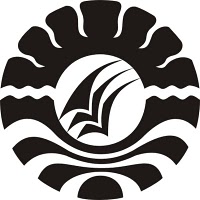 PENINGKATAN HASIL BELAJAR METEMATIKA MELALUI PEMBELAJARAN MATEMATIKA REALISTIK PADA SISWA KELAS IV SDN 05 PADONGKO KABUPATEN BARRUSKRIPSIDiajukan  untuk Memenuhi Sebagian Persyaratan Guna Memperoleh Gelar Sarjana Pendidikan pada Program Studi Pendidikan Guru Sekolah Dasar Strata satu Fakultas Ilmu PendidikanUniversitas Negeri MakassarHAMSIYAH104 704 131PROGRAM STUDI PENDIDIKAN GURU SEKOLAH DASARFAKULTAS ILMU PENDIDIKANUNIVERSITAS NEGERI MAKASSAR 2014